МУНИЦИПАЛЬНОЕ ОБРАЗОВАНИЕ «ГОРОД БЕРЕЗНИКИ»АДМИНИСТРАЦИЯ ГОРОДА БЕРЕЗНИКИ ПОСТАНОВЛЕНИЕ…………….	№…………….В соответствии со статьей 39 Градостроительного кодекса Российской Федерации, статьей 10 главы 3 части I Правил землепользования и застройки в городе Березники, утвержденных решением Березниковской городской Думы  от 31.07.2007 № 325, решением Березниковской городской Думы  от 14.12.2018 № 511               «О распространении действия части I Правил землепользования                       и застройки в городе Березники, утвержденных решением Березниковской городской Думы  от 31.07.2007 № 325,                              на территорию муниципального образования «Город Березники»,                      на основании обращения Ляшкова М.К., с учетом результатов публичных слушаний от …………., на основании рекомендаций комиссии по землепользованию и застройке от ……………администрация города Березники ПОСТАНОВЛЯЕТ: 1.Предоставить разрешение на условно разрешенный вид          использования «для ведения личного подсобного хозяйства»                       (код 2.2) по земельному участку с кадастровым номером 59:37:0621001:130, площадью 1 688 кв.м, территориальной зоны   индивидуальной жилой застройки» (1-3 этажа) (Ж-3)                               по ул. Красноармейская, 119, г. Усолье, согласно приложению  к настоящему постановлению. 2.Разместить настоящее постановление на официальном               сайте Администрации города Березники в информационно-телекоммуникационной сети «Интернет».3.Настоящее постановление вступает в силу со дня его подписания.Приложениек постановлениюадминистрации городаот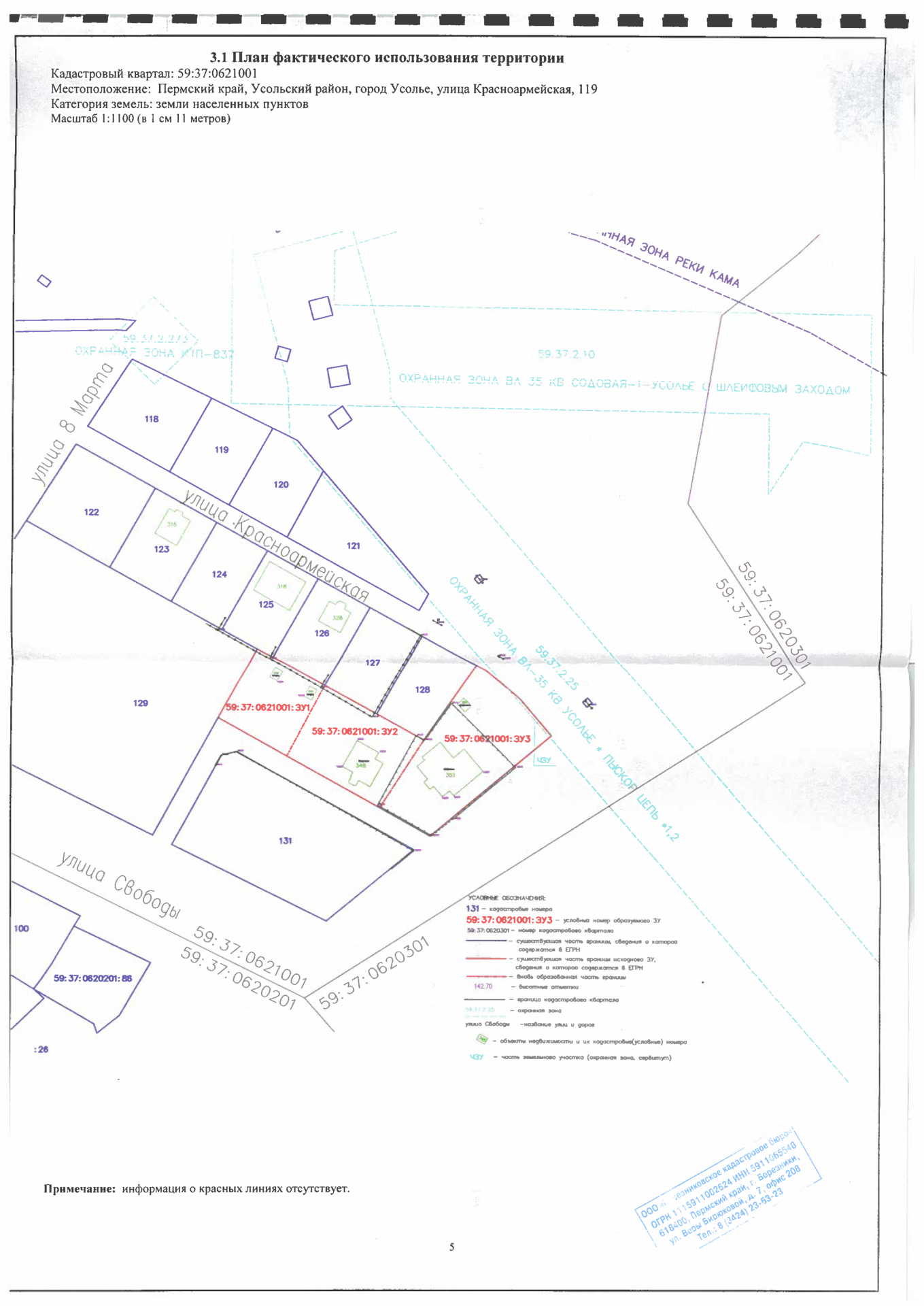 О предоставлении            разрешения на условно  разрешенный  вид  использования                     земельного участка территориальной                       зоны индивидуальной               жилой застройки                              (1-3 этажа) (Ж-3)                             по земельному участку                     с кадастровым номером 59:37:0621001:130                          по ул. Красноармейская, 119 г. Усолье                         Глава города Березники –глава администрации 
города БерезникиС.П.Дьяков